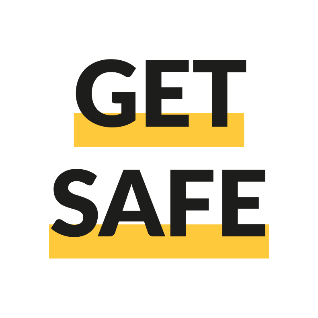 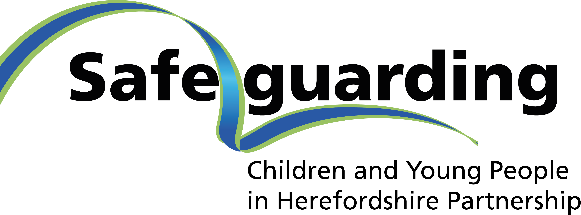 Exploitation Safety Plan Practice GuidanceThe exploitation safety plan focuses on the exploitation concerns and forms part of the overall safety plan for the child/young person.Safety Plans should be actively reviewed and updated at every Multi Agency Child Exploitation (MACE) Meeting. The Safety Plan should have SMART actions and targets, agreed by the young person and parents/carers. Set small targets monthly focusing on achieving positive change. The MACE Meeting should identify a named professional (ideally named by the young person) who is their primary point of contact.The minutes of the meeting with the updated Safety Plan should be circulated to the young person, parents/carers and relevant professionals within 5 working days of the MACE Meeting.The level of risk should be reviewed as part of every MACE Meeting and forms part of the record of each meeting, along with the Safety Plan.MACE Meetings should also seek to identify connections between young people, people posing a risk and locations of concern and consider referral for a Complex Strategy Meeting and/or to the Prevention & Disruption multi-agency group (MACE 2). Please contact the SAFE Co-Ordinators (exploitationteam@herefordshire.gov.uk) for further advice and support.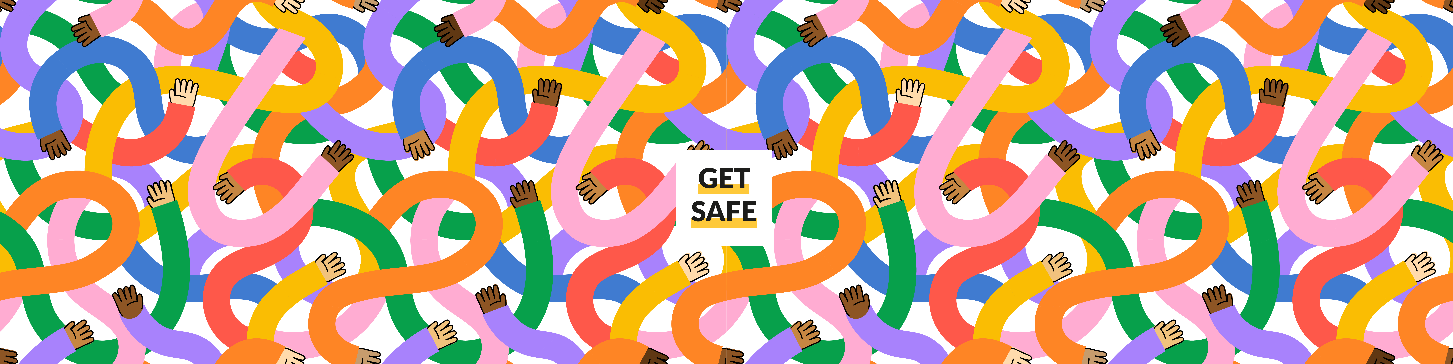 Document ClassificationConsultation LogApproval LogVersion LogFor the duration of this Safety Plan all agencies should:For the duration of this Safety Plan all agencies should:Gather information to assist prosecution and disruption of adults suspected of being involved in violence, gang activity, drugs and/or sexual exploitationGather information to assist prosecution and disruption of adults suspected of being involved in violence, gang activity, drugs and/or sexual exploitationComplete and submit a police intelligence form with new information or intelligence about young people, people posing a risk or locations of concern: ceherefordshire@westmercia.pnn.police.uk – in addition to safeguarding proceduresComplete and submit a police intelligence form with new information or intelligence about young people, people posing a risk or locations of concern: ceherefordshire@westmercia.pnn.police.uk – in addition to safeguarding proceduresObtain and share as much information as possible to identify associates and those who pose a risk to young people (good information includes full names, nick names, telephone numbers, addresses, car registrations, employment type and location, details of licensed bodies / properties)Obtain and share as much information as possible to identify associates and those who pose a risk to young people (good information includes full names, nick names, telephone numbers, addresses, car registrations, employment type and location, details of licensed bodies / properties)Record accurate, factual information on children's case records, including the date and time relating to the information, all those involved in concerns, and the professional responseRecord accurate, factual information on children's case records, including the date and time relating to the information, all those involved in concerns, and the professional responseConsider the following actions for each young person’s Safety PlanConsider the following actions for each young person’s Safety PlanDisrupt contact with any person who poses a risk and / or is suspected ofbeing involved in violence, drugs or sexual exploitationIdentify who the young person is spending time with and recognise negative relationshipsImplement disruption tactics (Community Protection Notices; verbal/written warnings; disruption letters for parents/carers; Child Abduction Warning Notices; Cuckooing Notices)Consider disruption tactics employable by other agencies such as Licensing, Fire Service, Community Safety Partnership, HousingPrevent home visits and screen telephone calls from other young people who may deliberately or unwittingly be recruiting the young person or adults suspected of abusing, grooming, or recruiting the young personProvide additional patrols and disruption/detached outreach in named hotspotsSecure mobile phones and Sim cards, particularly if supplied by abusers and/or evidence of coercion, and pass to the PoliceConsider removing mobile phones at nightInstall Apps which monitor calls and text use and internet – laptop/tablet, phone and gaming consolesUse MAPPA and MARAC and MACE processes where appropriateRaise awareness of exploitation, including relating to the youngperson’s specific circumstances1-1 work on internet safety, sexting, consent, capacity and coercion, risk taking behaviours and consequencesComplete healthy relationships and rights work (group or individual) – reframe understanding of relationshipsProvide peer articles and booklets for self-directed learningShare online resources targeted at young peopleFacilitate peer mentoring by young people who have been through similar experiences and learnt how to cope and protect themselves from exploitationWork with school/college to raise awareness of riskIdentify a long-term key worker from any agency, ideally identified by the young person, to be their primary point of contactEmpower parents and carersRaise awareness with parents/carers of relevant resources about exploitation, their responsibilities and options, procedures and legal powersConsider family support services e.g. support to implement and sustain age appropriate behaviour management strategies, family contract – involving the young person in discussions tooMaintain active support of parents, carers and foster carers and help parents/carers to identify the signs of all forms of exploitationEngage parents/carers to ensure they act appropriately to safeguard: actively engaged in searching for the young person, share information such as observed car registration numbers, named individuals, contact details shared by the young personConsider Family Group Conference or Family MeetingSupport parents in implementing restrictions on the usage of apps or Wi-FiParents to be aware of hotspots and implement a strict age appropriate curfew and follow the 15 minute rule (if the child is not home or where they should be, ring or text them after 15 minutes - if they do not respond or phone switched off wait a further 15 minutes – try again, if still no answer ring the Police to report missing)Reduce the risk of missing episodesIdentify a trusted adult the young person can contact out of hoursPrimary contact to text the young person even if they don’t respond to let them know they are in mind and people are worried about themProvide 1-1 advice on risks associated with missing episodesConsider a tracker on the young person's phone, with their consentPlace an Alert on Police MISPER system – highlight known addresses and who to contact in an emergencyPlace an alert on walk-in health systems and emergency departmentsEnsure there is a missing trigger plan on fileEnsure parents/carers know how to contact EDT and Police to report missingEnsure the Missing People Helpline and Childline numbers are in the young person’s mobile phone address book or text the numbers to themConsider informing appropriate outreach workers, Safer Neighbourhood Team Bulletins, border alerts (UKBA/UKHTC), public transport bodies, and agencies in other cities such as social care, Police and specialist servicesConsider publicity in liaison with police and Council media teamsConduct return home interviews in a way that facilitates positive changeFollow up return home interviews with active support to ensure the young person sees the return interview as a positive experiencePromote physical safetyIdentify triggers and patterns of escalating behaviour and agree how this can be de-escalated and appropriate intervention when de- escalation has not been effectiveConsider whether legal advice is required in order to secure the young person’s safetyConsider use of police powersConsider National Referral Mechanism criteriaPromote sexual health and reduce the risk of STI's, pregnancy and blood borne virusesRecommend a full sexual health screening with sexual health servicesProvide advice and options on contraceptionPlace an Alert on walk-in sexual health clinics, emergency departments and school nurse files – social worker and school nurse to be notified should child present for sexual health services or with injuriesSeek consent and conduct medical investigations as appropriateConsider referral to Purple LeafSupport emotional needs and build self- esteem, including through diversionary activitiesConsider referrals for support to specialist services regarding sexual exploitation; rape and sexual assault; domestic abuse; mental health; counselling; youth servicesTake time to explain the issues and keep the young person informedInvolve the young person in looking at alternatives and decision makingIdentify and encourage positive activities and encourage the young person to make positive contributions at home, school, leisure or workRole model assertive behaviourRaise aspirations with positive reinforcementArrange work experience opportunities and / or vocational trainingConsider what can each agency offer (YJS, police, social care, education providers, voluntary sector)Consider how to make home a more attractive and consistent place to beIdentify and address push and pull factorsTackle any relationship problems at homeSupport parents / carers with promoting stable routines for sleeping and eating togetherAddress any domestic violence issues and consider relevant programmes for victims and perpetratorsTackle drug/ alcohol problems of other family members and support referralsConsider extended stay with a family member or respite, possibly in a different locationConsider if current placement continues to be the most appropriate (level of independence and responsibility; other young people placed; placement location; specialist skills and knowledge; level of support day and night)Raise awareness of risks of alcohol and substance misuseRefer to specialist services to provide advice, information and support about alcohol and substance misuseConsider messages that can be delivered to cohorts of children through ‘Personal, Social and Health Education’ curriculumImprove school / college / training attendanceTackle bullying, truancy and peer pressureEnsure young people are protected in their educational setting from peers identified as posing a riskProvide ‘Personal, Social and Health Education’Provide a mentor in schoolEncourage engagement with alternative educational provision, informed by the young person’s aspirations and interestsProvide funding for after school activitiesProvide educational work regardless of attendance and identify an individual who will continue to engage the young personEducation provision to contact parents/carers and social worker whenever the young person is absentAuthor Name & RoleHerefordshire Safeguarding Children PartnershipDate CreatedDate IssuedDescriptionSafeguarding Children GuidanceFile NameExploitation Safety Plan Practice GuidanceFormatWordFOI/EIR DisclosureN/AGeographical CoverageHerefordshireGroup AccessPublicLanguageEnglishMaster LocationWest Midlands Safeguarding Children ProceduresPublisherHerefordshire Safeguarding Children PartnershipRights CopyrightCopyright of HSCPSecurity ClassificationPublicSubjectSafeguarding Children Guidance, Get Safe, Child Exploitation, Contextual SafeguardingTypeGuidanceDate sent for ConsultationConsulteesTo be agreed byChild Exploitation and Missing GroupTo be approved byHerefordshire Safeguarding Children PartnershipTo be reviewed byChild Exploitation and Missing GroupVersionDateDescription of changeReason for ChangePages affectedV3June2019Change to ChairsauthorityV4March 2020Change SBU Logo / Name  V5 January 2024Update documentChange to fit in line with GET SAFE